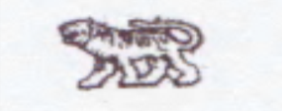  Муниципальный  комитет Михайловского  сельского поселенияМихайловского муниципального районаПриморского краяР Е Ш Е Н И Е                                                       с.Михайловка                                            О признании утратившим силу решения муниципального комитета Михайловского сельского поселения от 24.08.2007 № 119 «Об утверждении Положения «О награждениях и поощрениях                                                                главы Михайловского сельского поселения»Принято решением муниципального комитетаМихайловского сельского поселенияот «20»  февраля  2021г. № 51В соответствии с Федеральным законом от 06.10.2003 № 131-ФЗ «Об общих принципах организации местного самоуправления в Российской Федерации», руководствуясь Уставом Михайловского сельского поселения, муниципальный комитет РЕШИЛ:1. Признать утратившим силу решение муниципального комитета Михайловского сельского поселения от 24.08.2007 № 119 «Об утверждении Положения «О награждениях и поощрениях главы Михайловского сельского поселения».2. Настоящее решение подлежит (опубликованию) обнародованию на официальном сайте Михайловского сельского поселения www.adminmih.ru.Глава Михайловского сельского поселения                                          П.П.МезькоНПА от «20» февраля 2021г.  № 28_